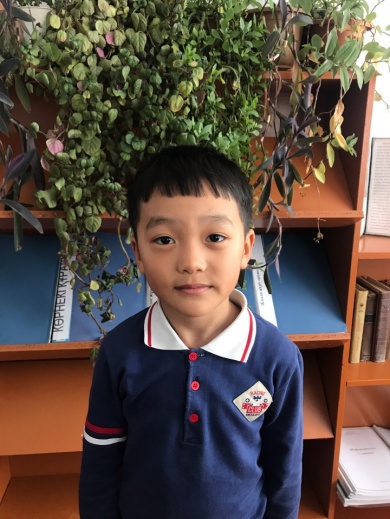  АнамМенің анам көрікті,Ең әдемі жан анам!Анамды  жақсы көремін,Алтын анам, жан анам!                        Молдахмет Әбілқайыр                        1-сынып оқушысыКөктерек НМ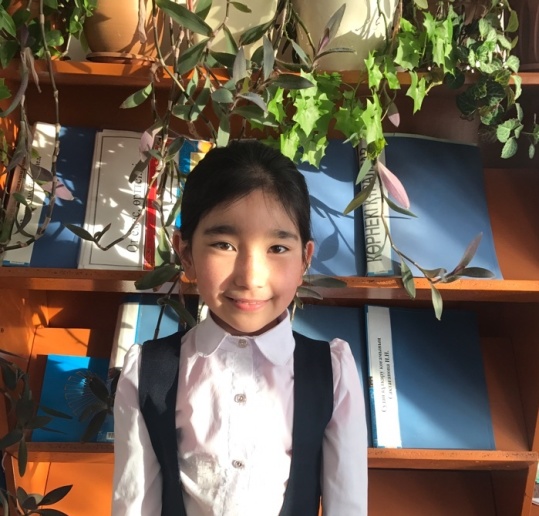     АнаМенің анам мейірімді,Күндей күліп жүреді.Әрқашанда бәрінеЕртегі айтып жүреді.Анашымның күлкісі Менің де бұл күлкім ғой.Менің анам аяулы,Мәпелетіп өсірген.                        Жексенбек Ұлпан                        4-сынып оқушысы                        Көктерек НМ 